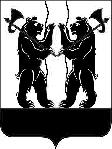 М У Н И Ц И П А Л Ь Н Ы Й  С О В Е ТЯрославского муниципального районашестого созываР Е Ш Е Н И Е02.03.2017                                                                                                                                  №10О внесении изменений в решение Муниципального Совета ЯМР от 26.01.2017 № 4 «Об утверждении Положения о порядке проведения конкурса по отбору кандидатур на должность Главы Ярославского  муниципального района и процедуре принятия решения об избрании Главы Ярославского муниципального района»В соответствии с Федеральным законом от 06.10.2003 № 131-ФЗ «Об общих принципах организации местного самоуправления в Российской Федерации» МУНИЦИПАЛЬНЫЙ СОВЕТ ЯРОСЛАВСКОГО МУНИЦИПАЛЬНОГО РАЙОНА Р Е Ш И Л:1. Внести в Положение о порядке проведения конкурса по отбору кандидатур на должность Главы Ярославского муниципального района и процедуре принятия решения об избрании Главы Ярославского муниципального района, утвержденное решением Муниципального Совета ЯМР от 26.01.2017 № 4, изложив абзац второй пункта 3.1 в следующей редакции:«К числу требований, которые являются предпочтительными для осуществления Главой Ярославского муниципального района полномочий по решению вопросов местного значения, относятся:».2. Опубликовать решение в газете «Ярославский агрокурьер».3. Контроль за исполнением решения возложить на постоянную комиссию по регламенту, этике, нормотворчеству, обеспечению депутатской деятельности, социальной политике и вопросам местного самоуправления (Ю.Н.Соколова).4. Решение вступает в силу после официального опубликования.Глава Ярославского муниципального района___________ Т.И.Хохлова«____»________2017Председатель Муниципального Совета Ярославского муниципального района____________ Ю.А.Лазарев«____»________2017